Tolketjenesten ved NAV Hjelpemiddelsentral har en beredskap for akutte behov for tolk for døve, hørselshemmede og døvblindeAlle kan kontakte akuttvakttjenesten, enten du er hørselshemmet selv eller om du skal ha en samtale med en som er det.Vakttelefonen er betjent av erfarne tolker ansatt i NAV. Alle behersker både norsk og norsk tegnspråk. Akuttvakten vil sammen med deg avgjøre om situasjonen er akutt og avklare behovet for tolk. Akutte situasjoner kan for eksempel være: Akutt sykdom, ulykke eller skade. Nødsituasjoner som brann, flom, ras eller lignende Innbrudd, vold eller trusler  Akuttvakten er tilgjengelig kl.15:00-09:00 alle hverdager og døgnåpent i helg/helligdager. Akuttvakt tolk: 99 48 18 10 Statistikk over akutte tolkeoppdrag i 2023                                            Nasjonalt :Akutte tolkeoppdrag:               512Dekte akutte tolkeoppdrag:    480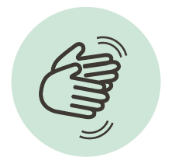 Udekte akutte tolkeoppdrag:    13Avlyste akutte tolkeoppdrag:    19Vestfold og Telemark:Akutte tolkeoppdrag: 118Dekte akutte tolkeoppdrag:    112Udekte akutte tolkeoppdrag:      3Avlyste akutte tolkeoppdrag:      3Start tidlig med elektrisk rullestolI artikkelen "Start tidlig med elektrisk rullestol" i Kunnskapsbanken kan du lese at studier viser at barn fra de er cirka ett år kan ha mulighet til å kjøre elektrisk rullestol. Dette har positiv innvirkning på flere områder som for eksempel kognitive ferdigheter, kommunikasjonsferdigheter og utvikling av romretningssans. 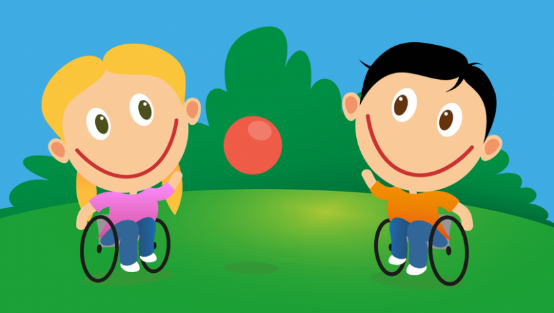 Start tidlig med elektrisk rullestol | Kunnskapsbanken
Ny ungdomsgaranti i NAV1. juli 2023 ble det innført en ny ungdomsgaranti i NAV. Den skal sikre god og tett oppfølging av unge mellom 16 og 30 år som trenger hjelp til å fullføre utdanning og komme i arbeid. Ungdomsgarantien er en forskriftsfestet styrking av ungdomsarbeidet i NAV.
Garantien er en oppfølgingsgaranti, der alle i målgruppen skal få rask hjelp og tett oppfølging så lenge det er nødvendig. NAV Vestfold og Telemark er også bevisst rundt satsningen på ungdom og har en pågående dialog med NAV-veilederne i våre to fylker. Ta kontakt med koordinator arbeid og utdanning på hjelpemiddelsentralen hvis du ønsker nærmere informasjon om ordningen.

Nyansatt på teknikkHei! Jeg heter Peter og er 29 år.
Jeg ser på meg selv som en hyggelig og omgjengelig person.
Har variert erfaring innenfor IKT, lager, befrakterarbeid, truckkjøring, elektro og elektronikk. Jeg liker å hjelpe andre rundt meg, og er ellers ganske sosial av meg.
Har hobbyer som Data, Lyd og Motor, men har også siste årene funnet «gnisten» for hytte og friluftslivet.
Liker at alle rundt meg har det bra, og tar gjerne i et ekstra tak når det trengs.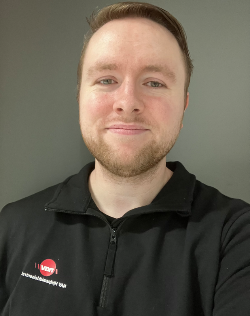 Kurskalender I kurskalenderen vår finner du både lokale kurs og nettkurs for hele landet. Det er gratis å delta på kurs. Her er noe av det du kan være med på fremover:  

Lenke til kurskalenderen finner du her 